PLEASE COMPLETE ALL 5 PAGES PRIOR TO FIRST APPINTMENT****IMPORTANT UPDATE****On 1st January 2024 the clinic relocated to 40 Kingfisher Way, Marchwood, Southampton SO40 4XSFor directions visit http://www.newforestphysio.co.uk/marchwood-40-kingfisher-way/PHYSIOTHERAPY CONSENT FORMTerms and Conditions of treatment at New Forest Physiotherapy Clinic Southampton1) I give consent to physiotherapy assessment and treatment at New Forest Physiotherapy Clinic Southampton.2) I understand that if I fail to attend an appointment with out providing 24 hours notice I will be charged for that appointment or will loose one of my insurance appointments.3) I consent to my physiotherapist contacting my GP/consultant/other medical professional if necessary. If it is clinically necessary we may need to contact your GP/consultant/other medical professional. We will inform you if we need to contact them. 4) I consent to New Forest Physiotherapy Clinic contacting me with appointment reminders, exercise sheets, clinical letters and newsletters about important clinic business (eg if your appointment needs to be rearranged) as necessary. You can unsubscribe from newsletters whenever you like.5) INSURANCE PATIENTS: I agree to pay any insurance excess at my first appointment or when invoiced by New Forest Physiotherapy Clinic.6) SELF FUNDING PATIENTS: I agree to paying the following physiotherapy fees;Assessment 1 hour £60Treatment 30 mins £40Pre-payment package 6 treatment sessions £192 (£32 per session)Patient / Guardian Signature: ……………….…  Date: ……………..Physiotherapist: Adam Smith-ConnorHealth Check ListPlease complete this health-screening questionnaire, which will help us to assess your needs.Do you suffer from any of the following conditions / symptoms? Delete as appropriate   	(If yes please provide full details below)Diabetes (Type I or type II)							Yes		NoEpilepsy									Yes		NoHeadaches or migraine							Yes		NoHeart conditions (eg angina, heart attack, heart murmur)		Yes		NoLung conditions (eg asthma, bronchiectasis, COPD, tuberculosis)	Yes		NoHaemophilia	/ taking blood thinners					Yes		NoCancer									Yes		NoHIV 										Yes		NoBone Conditions (eg osteoporosis, RA)					Yes		NoHigh blood pressure								Yes		NoLow blood pressure								Yes		NoBack pain									Yes		NoMuscle, nerve or joint problems						Yes 		NoE.g. arthritis, repetitive strain injury,Recurrent injuries, carpel tunnel syndromeStroke or head injury							Yes		NoGenetic disorders (eg cystic fibrosis, muscular dystrophy)		Yes		NoNeurological conditions (eg MS, Guillain Barre syndrome)		Yes		NoUnexplained weight loss							Yes		NoAbnormal bowel or bladder function (E.g. constipation/diarrhoea/urinary incontinence/retention)										Yes		NoMuscle Weakness (E.g. dropping things/dragging your feet)		Yes		NoDifficulty Speaking (E.g. slurred speech, difficulty finding the right words)	Yes	NoDouble Vision								Yes		NoMental health problems	(eg. depression, anxiety)			Yes		NoDizziness, labarynthitis or vertigo						Yes		NoAre you currently pregnant / think you might be pregnant?		Yes		No	N/AHave you fractured any bones in the past? 				Yes		NoDo you have any metal implants						Yes		NoDo you have a pacemaker							Yes		NoDo you suffer from any allergies						Yes		NoPlease list any operations you have had with dates.Please list all your current medications (including blood thinners and steroids).Please use this space to list any other conditions, not already mentioned above.Please explain the reason for your visit (e.g. back pain/unable to reach up, etc.)Where does your pain occur? (Please mark on the diagram below with an ‘X’ & describe below)Please score each area of pain (on the diagram) from: 0 (No pain) to 10 (Extreme pain)Please mark on the any areas of numbness or pins and needles with an ‘O’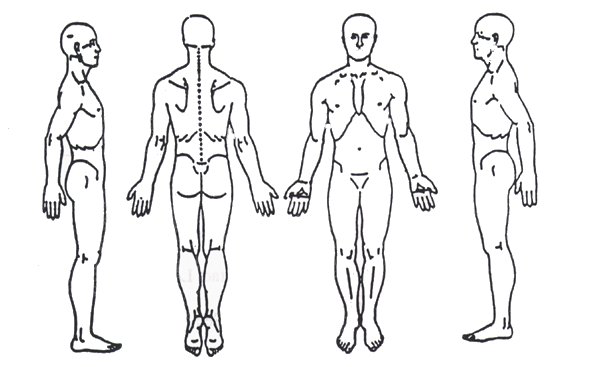 Describe your pain (throbbing, burning, aching, stabbing, etc)When did this pain begin? Please provide approximate date. What caused your pain? (E.g. Car crash, fall, repetitive movement, sport, unknown, etc.)What activities worsen the pain? (E.g. bending, heavy lifting, sneezing, reaching up, etc.) What relieves your pain? (E.g. Pain killers, hot water bottle, stretching, etc.)Have you had any previous treatment for this problem? (If yes, please provide details below)Please rate your pain on severity from 0 (No pain) to 10 (Extreme pain), at these different times of the day: (Please circle) Has the pain affected your sleep in any way?				YES		NO Have you had any investigations into your pain? 		          YES		NO(E.g. X-Ray, MRI scan, ultrasound, blood test, etc. If yes, please provide details below)What do you do for a living?List any regular sports or hobbies you do